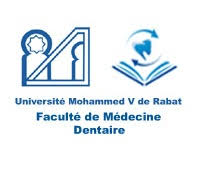 SEMESTRE 3MASTER« BIOLOGIE ET MATERIAUX DU MILIEU BUCCAL »Semaine du 25/01/2021 au 30/01/2021Lun 25/01/21Mar 26/01/21Mer 27/01/21Jeu 28/01/21Vend 29/01/21Sam 30/01/2109h00 à 11h0009h00 à 10h3009h00 à 10h3009h00 à 10h3009h00 à 10h3009h00 à 10h30Environnementet santéPr.AIT ELKADI11h00 à12h3010h00 à 12h0010h00 à12h0011h00 à12h3011h00 à12h3011h00 à12h30Gestion de projetDr.BAKKALIGestion de projetDr.BAKKALI13h00 à 15h0013h30 à 15h0013h30 à 15h0013h30 à 15h0013h30 à 15h0013h30 à 15h00Gestion de projetDr.BAKKALI15h00 à 16h3015h00 à 16h3015h00 à 16h3015h00 à 16h3015h00 à 16h3015h00 à 16h30BiostatistiquePr.AZAROUALBiocompatibilitéEt interaction des matériaux avec l’organisme Dr.ER-RAMLY